Go to https://smile.amazon.co.uk 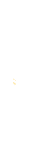 Log into your account3. Click on Supporting on the left hand side of the screen under the amazon logo (see pic)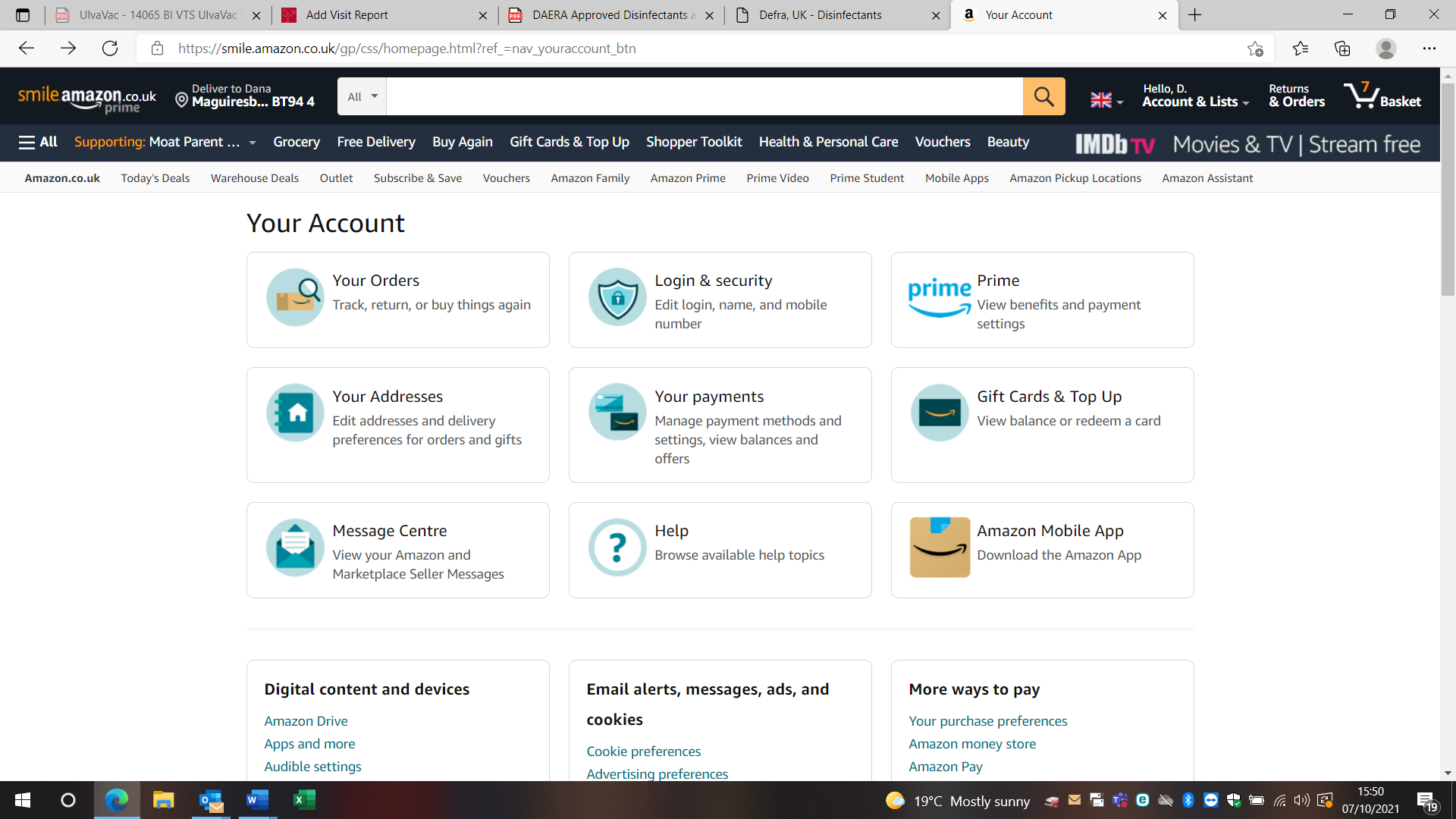 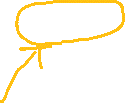 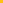 Type in Moat Parent into the search bar (circled below) and click on search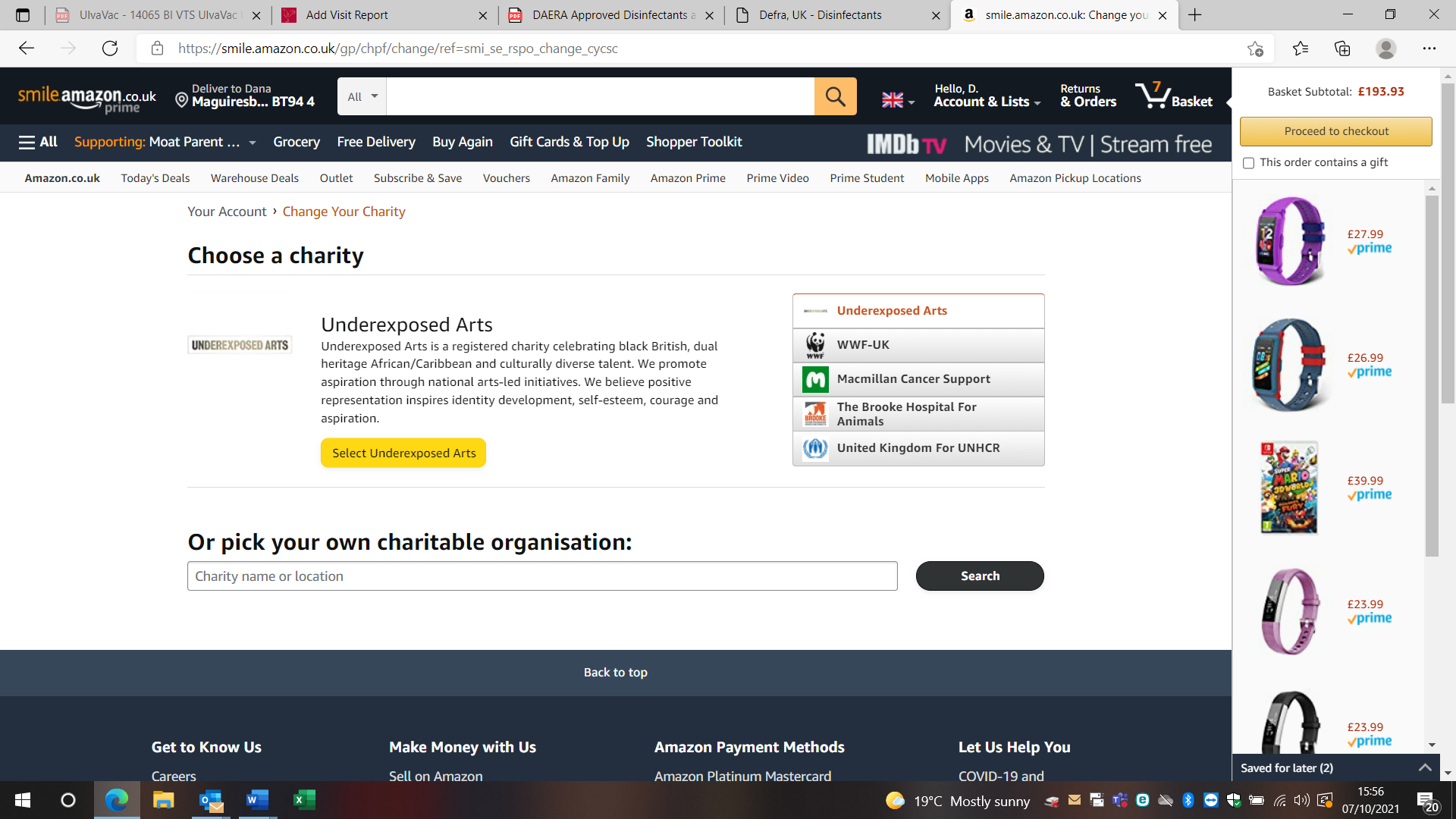 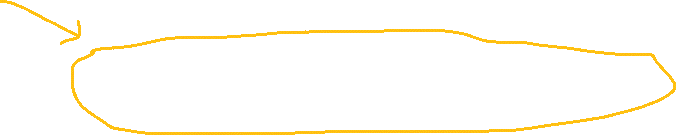 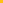 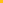 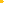 Then click on select.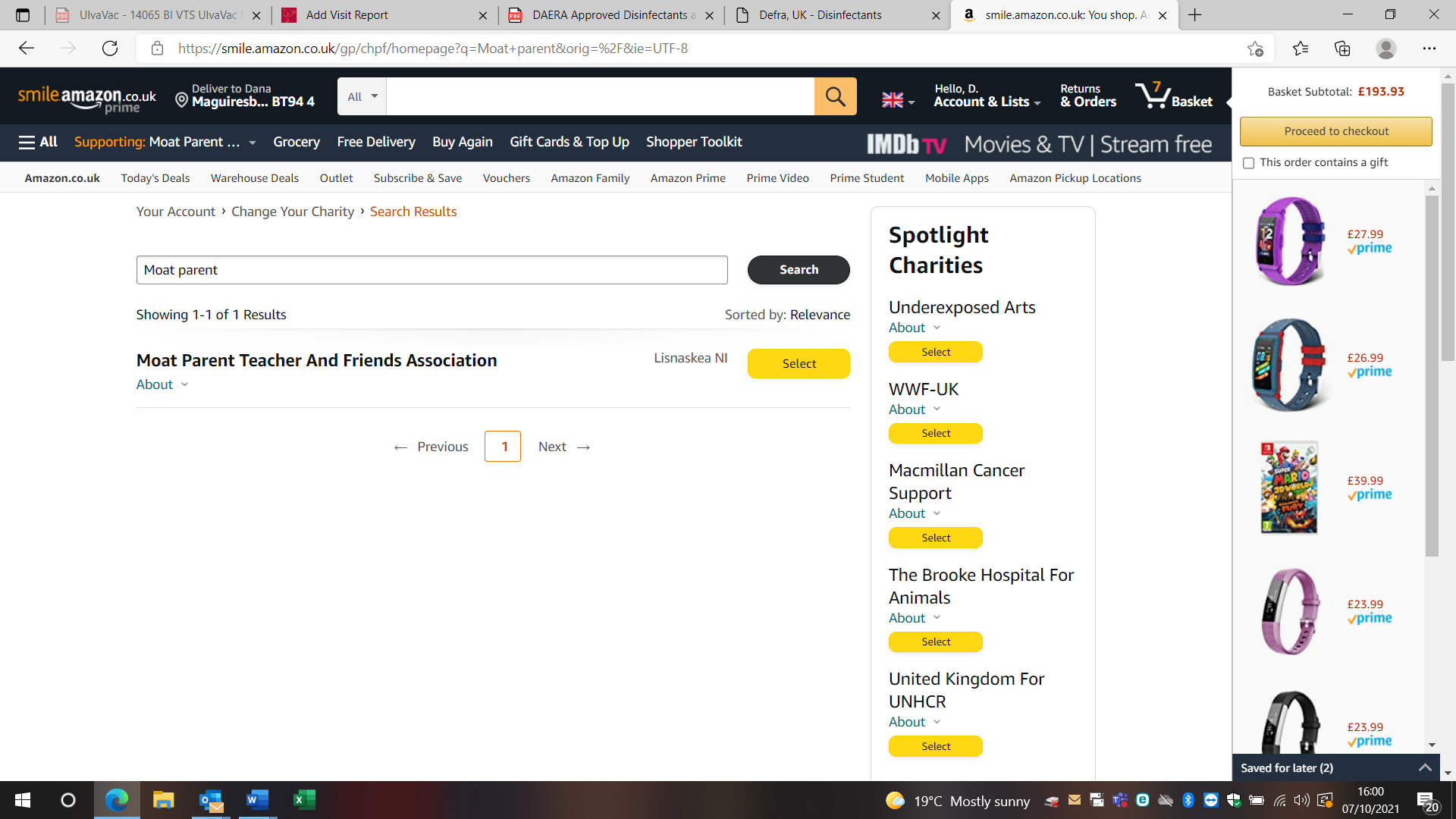 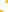 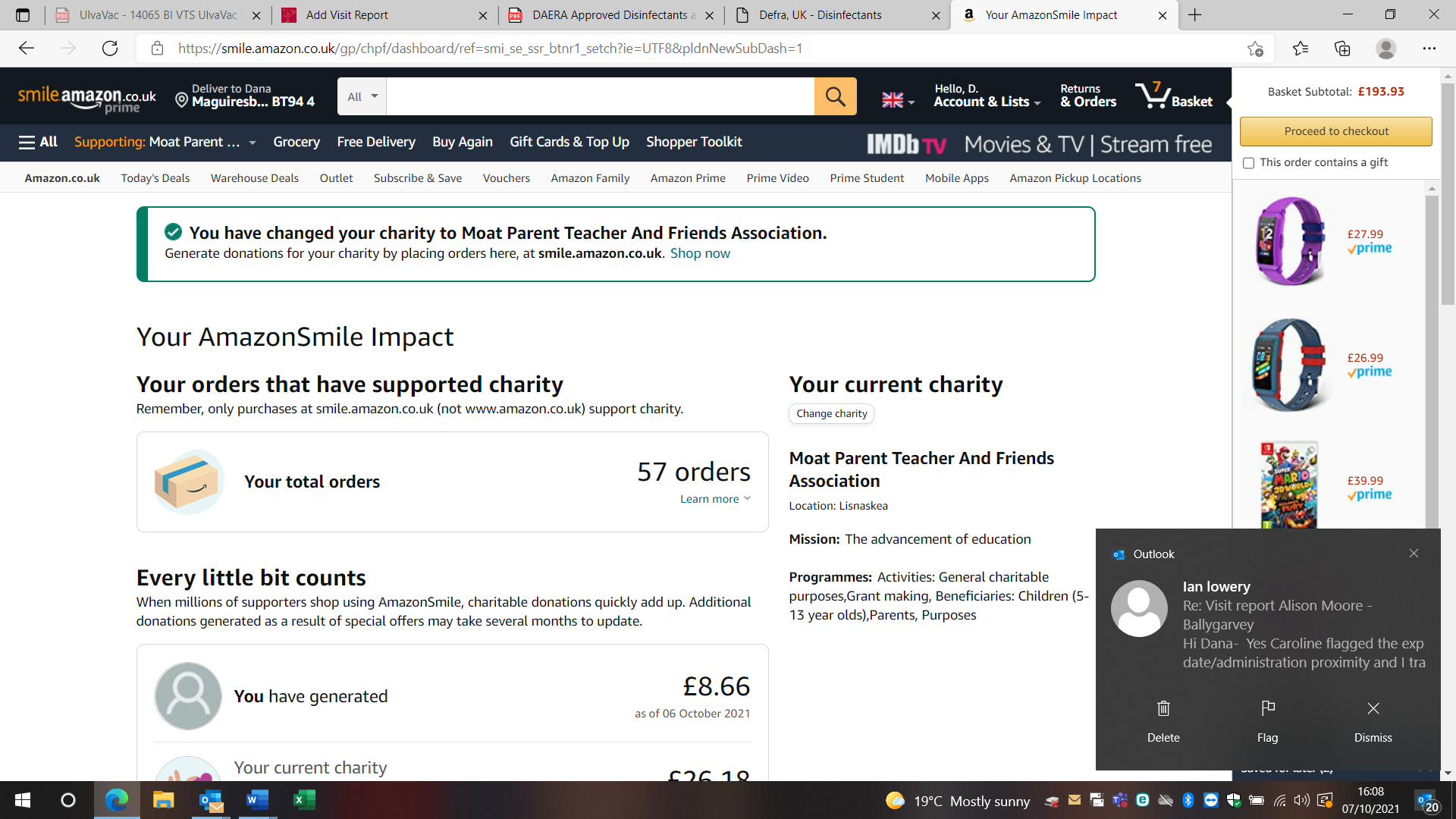 You will get an acknowledgement of your change and from that moment on you will be supporting the PTFA with every purchase you make through Amazon Smile.It’s that easy and would be greatly appreciated :) 